Vážení kolegové, milí studenti,   od ledna 2014 došlo ke změnám provozní doby knihovny - infocentra. V pondělí dopoledne bude v knihovně paní prof. Lenka Valasová, v ostatní dny prof. Markéta Pavlasová.Nová provozní doba knihovny:Novinky knihovny-infocentra od ledna 2014:oznámení studentům o vrácení vypůjčených knih e-mailemnová kopírka, scanner a tiskárna v jednomrezervace objednaných knih e-mailem na e-mailovou adresu každého studentav učebnách 268 a 270 je celkem 10 nových počítačůk zakoupení bílý papír formátu A4; cena: 1 Kč / kusoboustranný tisk a kopírování + zrychlený skenernyní lze tisknout černobíle i barevně z flash disků ze všech počítačůmožnost vypůjčit si absenčně knihy ze studovny (po domluvě s knihovnicí)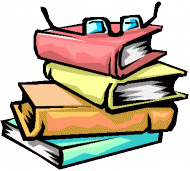 Přijďte, těšíme se na Vás! Vaše knihovnice.Pondělí7:30 – 8:55, 9:40 – 10:00, 10:55 – 15:00Úterý7:45 – 10:55, 12:00 – 15:00Středa7:45 – 8:00, 8:45 – 15:00Čtvrtek7:45 – 8:00, 8:45 – 15:00Pátek7:45 – 8:00, 8:45 – 14:00